Wersja 1Karta hodowcyImię hodowcy………………………………………………………………Nazwa rośliny……………………………………………………………… Data (dzień zasiania rośliny)………………………………………..Przykłady zapisów:Nic się nie dzieje.Nasiona zrobiły się większe  i śliskie. Nasionka popękały.Widać białe korzonki.Widać zielone punkciki łodyżek.Z  nasionka wystaje zielona łodyżka.Widać malutkie listki.Łodyżki są coraz dłuższe.Listki są coraz większe.Wersja 2Karta hodowcyImię hodowcy………………………………………………………………Nazwa rośliny……………………………………………………………… Data (dzień zasiania rośliny)………………………………………..Lp.NotatkiSzkice/zdjęcia/inne1 dzień2 dzień3 dzień4 dzień5 dzień6 dzień7 dzieńLp.Notatki/zdjęcieSzkice/inne1 dzień2 dzień3 dzień4 dzień5 dzień6 dzień7 dzień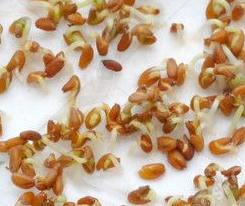 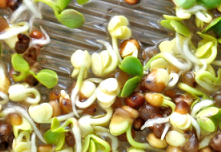 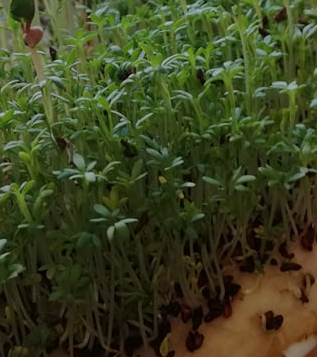 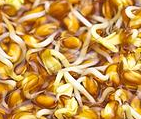 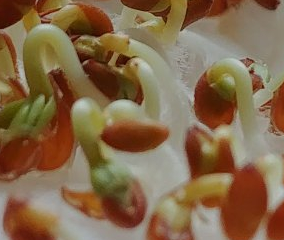 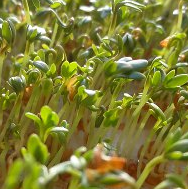 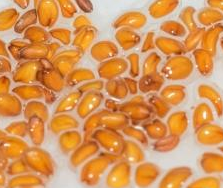 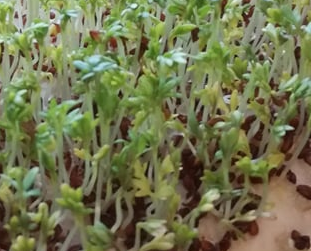 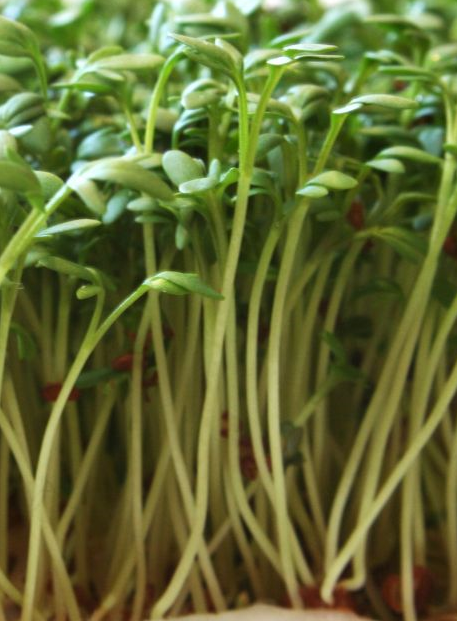 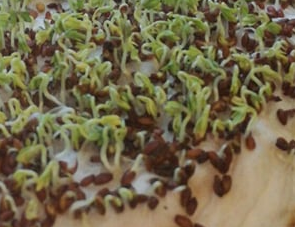 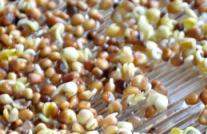 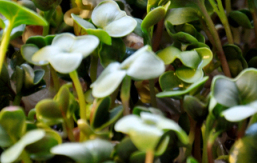 